LOGO HARI JADI KE-18PROVINSI KEPULAUAN BANGKA BELITUNG TAHUN 2018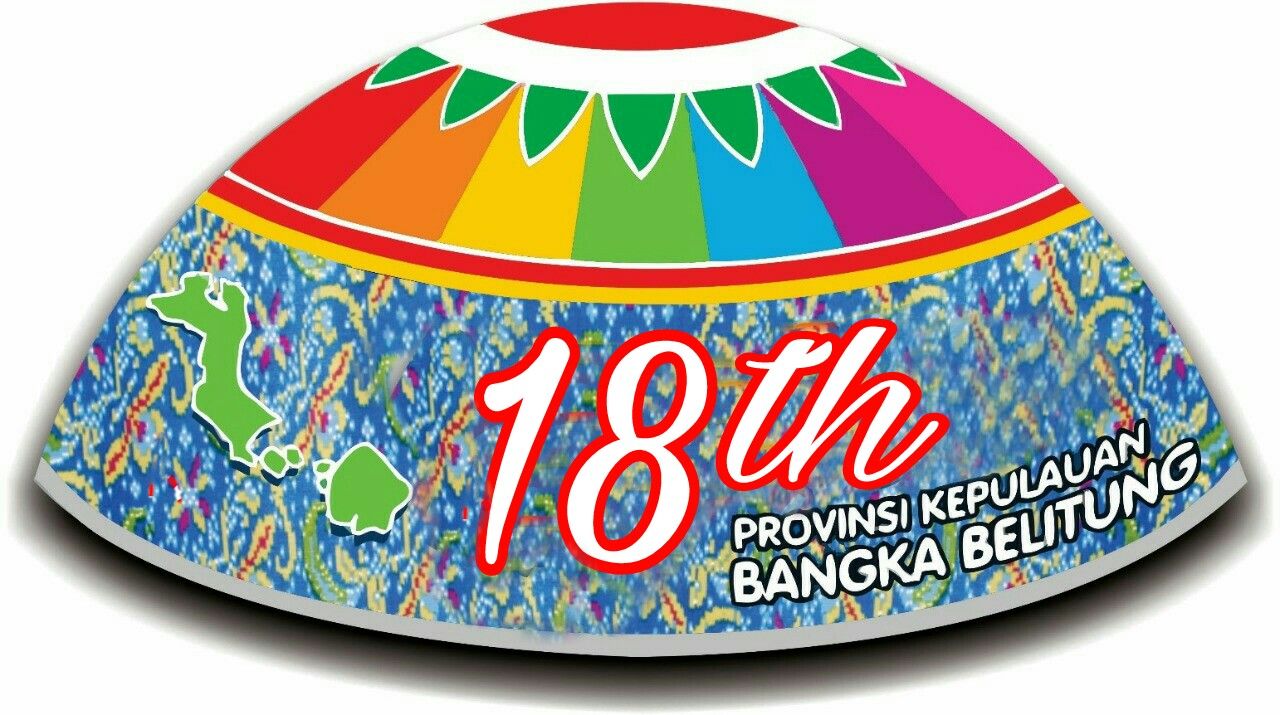 TEMA HUT BABEL KE - 18“Milad BABEL Bersama Ulama Dunia Menuju Masyarakat Religius dan Berkah”.TEMA HUT BABEL KE - 18“Milad BABEL Bersama Ulama Dunia Menuju Masyarakat yang Religius dan Berkah”.SOUVENIR HUT BABELBukuBerjudulKronika Bangka Belitung Seri II (sejumlah 500 buah)BukuBerjudul Sultan Muhammad Al-Fathih Sang PenaklukKonstantinopel (sejumlah 500 buah)